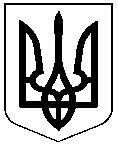 ЧЕРКАСЬКА РАЙОННА РАДАРІШЕННЯ24.06.2022 №20-3/VIIІ	Про включення до переліку першого типу об’єктів орендикомунальної власностіВідповідно до пункту 20 частини першої статті 43, статті 60 Закону України "Про місцеве самоврядування в Україні", Закону України "Про оренду державного та комунального майна", Порядку передачі в оренду державного та комунального майна, затвердженого постановою Кабінету Міністрів України від 03.06.2020 №483, враховуючи листи Господарського управління експлуатації приміщень Черкаської районної ради від 04.05.2022 №19, Спеціалізованого комунального підприємства "Райліс" від 20.06.2022 №20-22, за погодженням постійної комісії з питань транспорту, зв’язку, комунальної власності та державної регуляторної політики, президії  районна радаВИРІШИЛА:Включити з 05.05.2022 до Переліку першого типу об’єктів спільної власності територіальних громад Черкаського району, що підлягають передачі в оренду на аукціоні, затвердженого рішенням Черкаської районної ради від 28.01.2021 №5-7/VIIІ (в редакції рішення районної ради від 02.04.2021          №8-6/VIIІ, зі змінами, внесеними рішеннями районної ради від 29.04.2021           №9-10/VII, від 28.05.2021 №10-8/VIIІ, від 08.07.2021 №11-7/VIIІ, від 28.07.2021 №12-5/VIIІ, від 08.10.2021 №13-5/ VIIІ, від 02.12.2021 №15-7/VIIІ, від 22.12.2021 №17-14/VIIІ, 18.02.2022 №18-12/VIIІ) об’єкт відповідно до розпорядження районної ради від 05.05.2022 №21 "Про включення до переліку першого типу об’єктів оренди комунальної власності", а саме:Включити до Переліку першого типу об’єктів спільної власності територіальних громад Черкаського району, що підлягають передачі в оренду на аукціоні, затвердженого рішенням Черкаської районної ради від 28.01.2021 №5-7/VIIІ (в редакції рішення районної ради від 02.04.2021 №8-6/VIIІ, зі змінами, внесеними рішеннями районної ради від 29.04.2021 №9-10/VII, від 28.05.2021 №10-8/VIIІ, від 08.07.2021 №11-7/VIIІ, від 28.07.2021 №12-5/VIIІ, від 08.10.2021 №13-5/ VIIІ, від 02.12.2021 №15-7/VIIІ, від 22.12.2021 №17-14/VIIІ, 18.02.2022 №18-12/VIIІ) об’єкт, а саме:Контроль за виконанням рішення продовжити постійній комісії районної ради з питань транспорту, зв’язку, комунальної власності та державної регуляторної політики.Голова								Олександр ВАСИЛЕНКО №п/пОб’єкт орендиМісцезнаходження об'єкта орендиКорисна площа об'єкта оренди, кв.мЗагальна площа об'єкта оренди, кв.мЦільове використання123456Балансоутримувач – Господарське управління експлуатації приміщень Черкаської районної радиБалансоутримувач – Господарське управління експлуатації приміщень Черкаської районної радиБалансоутримувач – Господарське управління експлуатації приміщень Черкаської районної радиБалансоутримувач – Господарське управління експлуатації приміщень Черкаської районної радиБалансоутримувач – Господарське управління експлуатації приміщень Черкаської районної радиБалансоутримувач – Господарське управління експлуатації приміщень Черкаської районної ради30Нерухоме майно (кабінети № 52, №66)м. Черкаси, вул. В'ячеслава Чорновола,15730,4042,39розміщення офісуБалансоутримувач – Спеціалізоване комунальне підприємство «Райліс»Балансоутримувач – Спеціалізоване комунальне підприємство «Райліс»Балансоутримувач – Спеціалізоване комунальне підприємство «Райліс»Балансоутримувач – Спеціалізоване комунальне підприємство «Райліс»Балансоутримувач – Спеціалізоване комунальне підприємство «Райліс»Балансоутримувач – Спеціалізоване комунальне підприємство «Райліс»31Нерухоме майно(нежитлова будівля (А-I, а, а1)с.Яснозір'я, вул. Гагаріна, 49211,00386,70розміщення офісу